La sottoscritta Barbara Bordegari autorizza il trattamento manuale/informatizzato dei dati personali ai sensi del d.lgs . 196/2003”Bottanuco, 09/06/2016 										Firma___________________________Formato europeo per il curriculum vitae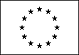 Informazioni personaliNomeBARBARA BORDEGARIIndirizzo VIA ALCIDE DE GASPERI 22                                                                                                                                                                        Telefono339-8752708FaxE-mailbarbybo@tiscali.itNazionalitàITALIANAData di nascita14/3/1071Esperienza lavorativa• Date (da – a)2004 – oggi:  Docente di lettere 2003/2004: Docente di Lettere a tempo determinato in Lettere2002/2003: Docente di Lettere a tempo determinato2001/2002: Docente di Lettere a tempo determinato 15/5-27/9/2001: catalogazione dei Disegni di proprietà dell’Accademia Carrara di Bergamo, con incarico di collaborazione coordinata e continuata 1999/2001: docente a tempo determinato di Storia dell’arte, Disegno tecnicocorsi di studi per Dirigenti di comunità e TurismoRuolo/mansione: • Nome e indirizzo del datore di lavoroIstituto Comprensivo di Suisio - Scuola secondaria di Bottanuco Istituto Comprensivo di CaluscoIstituto Comprensivo”Camozzi” di  Dalmine Istituto Comprensivo di Capriate e di SuisioAccademia Carrara di Bergamo (BG)Gruppo Gestione Scuole SRL• Tipo di azienda o settoreMinistero dell’IstruzioneComune di BergamoScuola privata• Tipo di impiegoDocenteCatalogatoreDocente• Principali mansioni e responsabilitàinsegnante titolare nella classe di concorso A043, responsabile facile consumo,  funzione strumentale dell’Orientamento, membro del Consiglio d’Istituto e del GLIIstruzione e formazione• Date (da – a)22/02/2001: diploma della Scuola di specializzazione di storia dell'arte, triennale post-laurea, col massimo dei voti e lode23/06/1997: laurea in Lettere Moderne  ad indirizzo artistico, conseguita con il massimo dei voti31/1/99: Superamento Concorso ordinario a cattedre 1990: diploma di Maturità artistica quinquennale (quinto anno integrativo) 1989: diploma di  Maturità artistica (4 anni) votazione di 58/60• Nome e tipo di istituto di istruzione o formazioneUniversità degli studi di Udine (UD) Università degli Studi  di MilanoProvveditorato agli studi di BresciaLiceo artistico di Bergamo• Principali materie / abilità professionali oggetto dello studioLetterarie e artistiche• Qualifica conseguitaLaurea e specializzazione in Storia dell’Arte• Livello nella classificazione nazionale (se pertinente)Capacità e competenze personaliAcquisite nel corso della vita e della carriera ma non necessariamente riconosciute da certificati e diplomi ufficiali.MadrelinguaITALIANOAltre linguaINGLESE• Capacità di letturaLIVELLO BASE• Capacità di scritturaLIVELLO BASE• Capacità di espressione oraleLIVELLO BASECapacità e competenze relazionaliVivere e lavorare con altre persone, in ambiente multiculturale, occupando posti in cui la comunicazione è importante e in situazioni in cui è essenziale lavorare in squadra (ad es. cultura e sport), ecc.Svolgimento di mansioni che portano a lavorare, in un contesto multiculturale, che richiede capacità comunicative (alunni, genitori, esperti del settore….). Partecipazione  ad attività extracurriculari progettuali e pratiche, con lavoro di squadra nella realizzazione di diversi progetti (Orientamento, autovalutazione d’Istituto…); gestione e coordinamento di attività in gruppi di studio Capacità e competenze organizzative  Ad es. coordinamento e amministrazione di persone, progetti, bilanci; sul posto di lavoro, in attività di volontariato (ad es. cultura e sport), a casa, ecc.Organizzazioni eventi scolastici, (uscite scolastiche, gestione di gruppi di studio…).Capacità e competenze tecnicheCon computer, attrezzature specifiche, macchinari, ecc.Sistemi perative  Windows, Programmi Microsoft Office (Word, EXELL; POWER POINT)Capacità e competenze artisticheMusica, scrittura, disegno ecc.ARTISTICHE E LETTERARIE (collaborazione con l’Accademia Carrara e con il Comune di Brusaporto per lavori di catalogazione e conferenze d’arte)Altre capacità e competenzeCompetenze non precedentemente indicate.Patente o patentiPOSSESSO DI PATENTE DI GUIDA EUROPEA BUlteriori informazioniAllegati